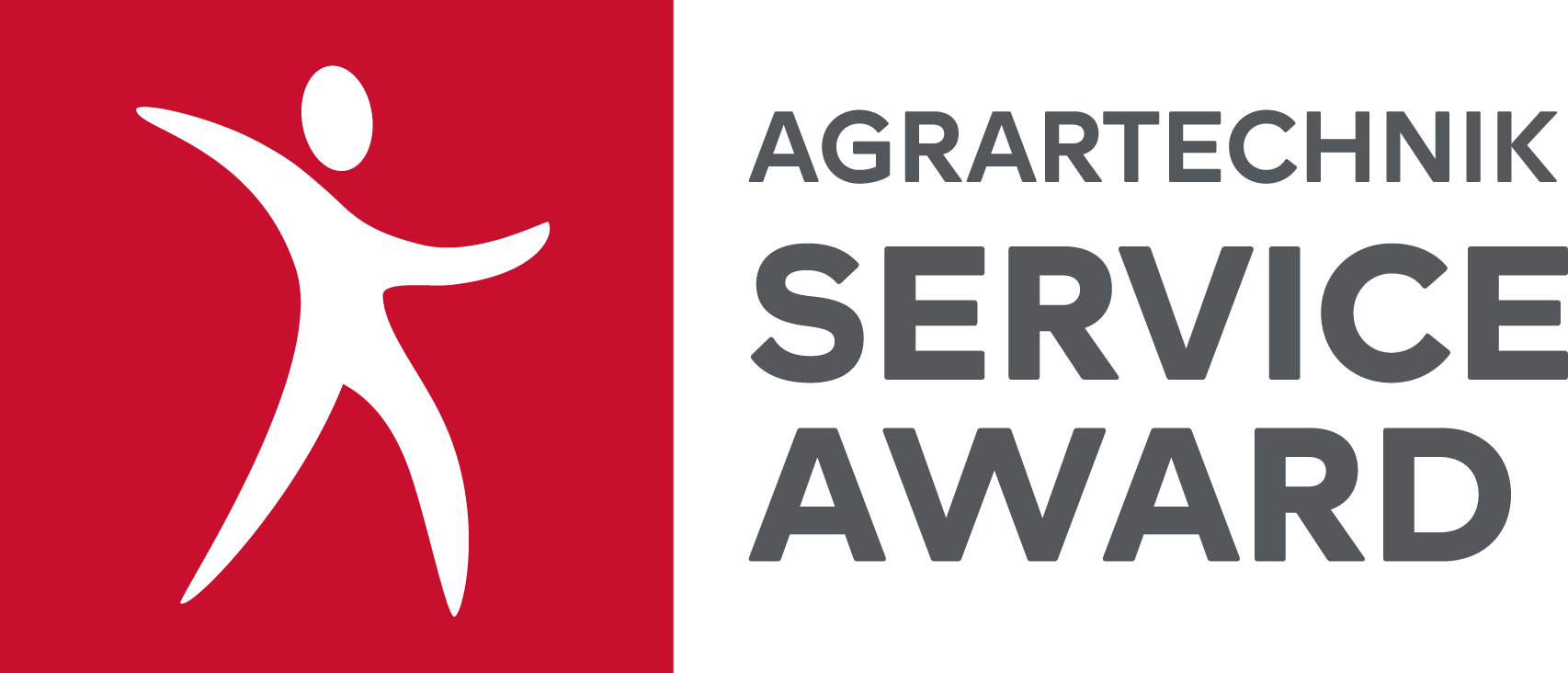 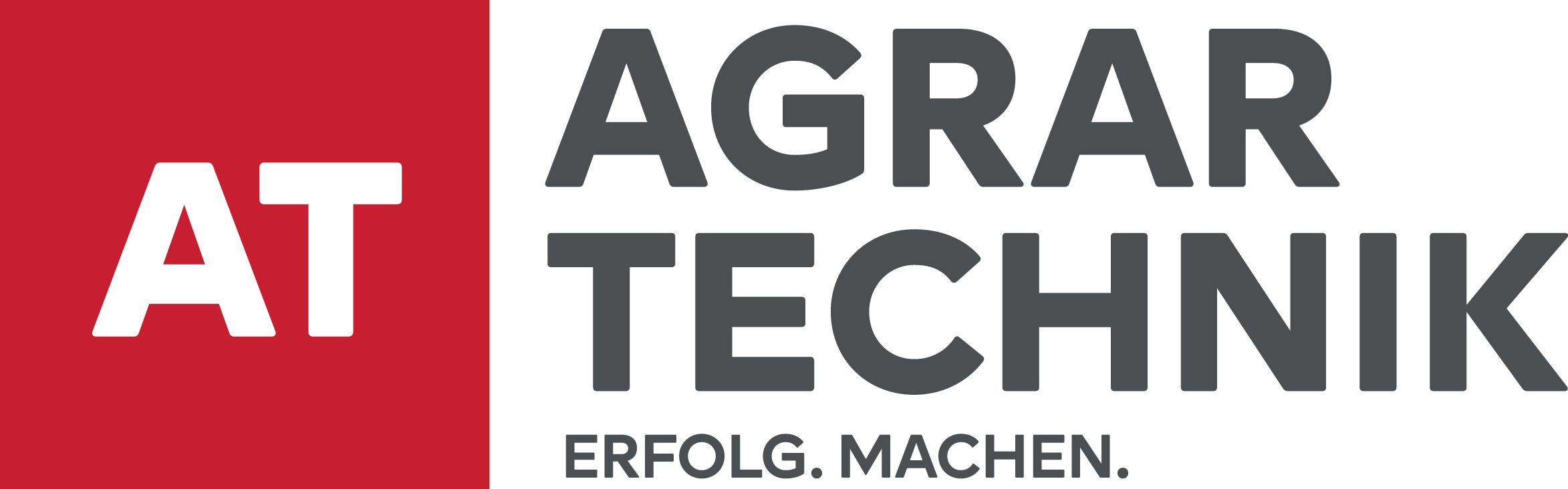 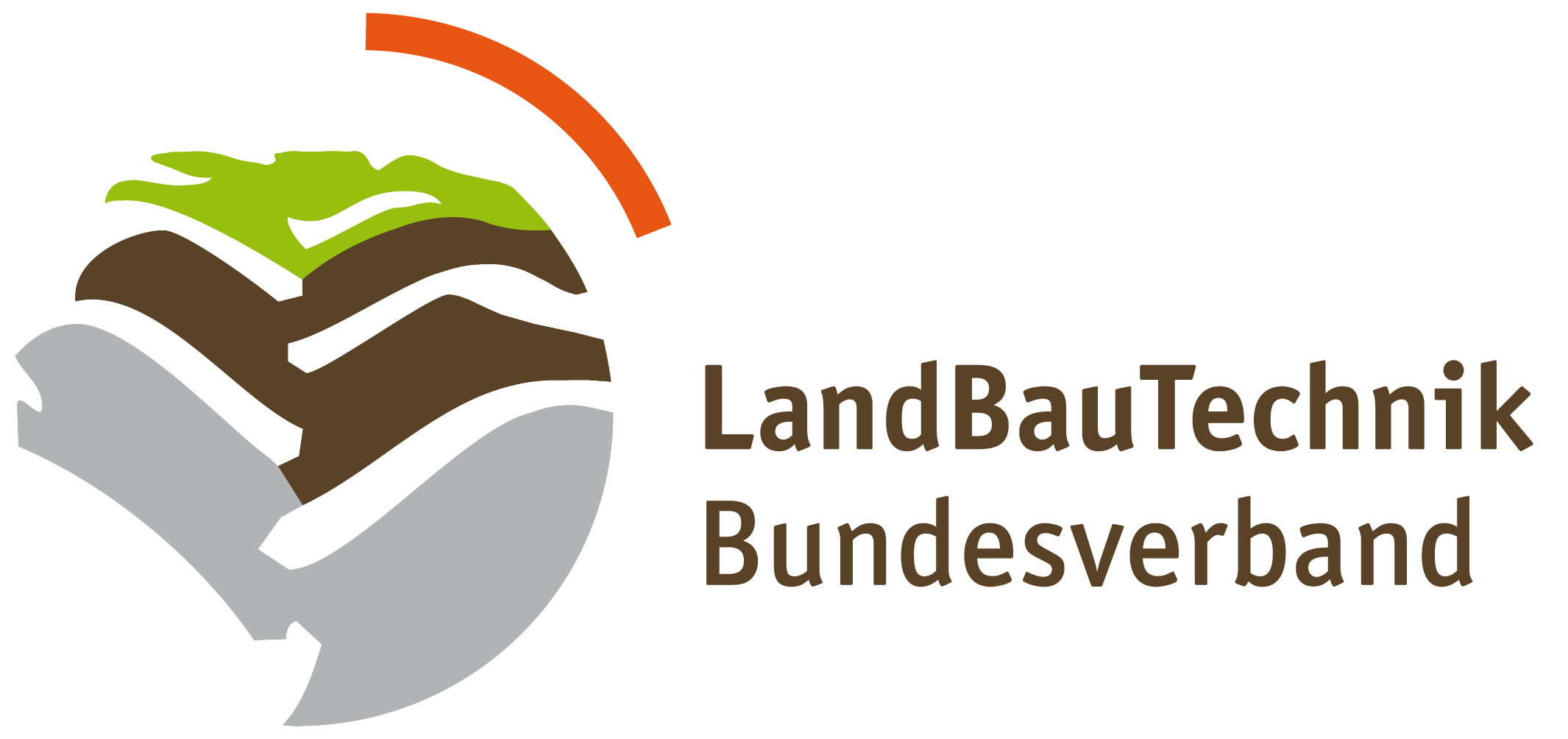 Kategorie Bestes Personal-ManagementStand 31.01.2022MitarbeiterFühren Sie Mitarbeiter-Zufriedenheitsumfragen durch?  Ja		 NeinFalls Ja: In welcher Form geschieht dies? Welche Aspekte haben Sie konkret abgefragt? (Beispiel eines Fragebogens hochladen) Dateien: Führen Sie in regelmäßigen Abständen (min. 1x im Jahr) Mitarbeitergespräche durch? Ja		 NeinFalls Ja: In welcher Form geschieht dies (gibt es einen Standardprozess, ein Vorgabeformat, wer ist dafür zuständig)? Welche Aspekte haben Sie konkret abgefragt? Welche Erkenntnisse haben Sie daraus gewonnen? (Fragebogen hier anfügen)Dateien: Erstellen Sie für jeden Ihrer Mitarbeiter ein Stärken-Schwächen-Profil? Ja		 NeinFalls ja: Wird dieses auch schriftlich fixiert?  Ja		 NeinFalls ja: Bitte laden Sie ein anonymisiertes Beispiel hoch.Dateien: Besprechen Sie mit den jeweiligen Mitarbeitern, wie eventuelle Schwächen beseitigt werden können?	 Ja		 NeinFalls ja, werden die Ergebnisse der Gespräche nachbesprochen und der Mitarbeiter begleitet und dabei unterstützt? Erläutern Sie bitte, wie Sie hier vorgehen.Was unternehmen Sie, um den Teamgeist Ihrer Mitarbeiter und ein gutes Betriebsklima zu fördern?Was werden Sie in absehbarer Zeit in der Werkstatt verbessern, um Arbeitsabläufe effizienter zu gestalten und / oder die Arbeitsqualität zu verbessern (bauliche / organisatorische Maßnahmen, Ausrüstung der Werkstatt)?Wie ist die Gehaltsstruktur Ihrer Mitarbeiter Aufgebaut, welche Gehaltsvarianten gibt es und wie erfolgt die Entlohnung Ihrer Mitarbeiter im Verhältnis zum Handwerkstarif? Bandbreite angefangen beim Einstiegslohn bis hin zum Meister in Euro Stundenlohn.Wie hoch war im vergangenen Jahr der durchschnittliche Jahresbruttolohn Ihres Werkstattpersonals pro Person (ohne Führungskräfte und Auszubildende), inklusive aller Zuschläge und Sonderzahlungen? EuroWie sieht ihr Arbeitszeitenmodell aus?Wie werden Überstunden und Bereitschaftsdienste vergütet (z.B.: Freizeitausgleich, Ausbezahlung, …)?Gibt es bei Ihnen Betriebs-, Team- oder irgendeine andere Art von Erfolgs-Prämien? Ja		 NeinWenn ja, welche, für was und nach welchen Vorgaben/Regeln?Welche zusätzlichen Leistungen und (innovative) Angebote bieten Sie Ihren Mitarbeitern zur Personalbindung an (z.B.: Entgeltumwandlung (Bsp.: Pensionskasse), Unternehmensfinanzierte Altersversorgung, Vermögenswirksame Leistungen, sonstige Vergünstigungen (Fitnessstudio, Sportverein etc.))?Wie hoch ist das Durchschnittsalter Ihrer Mitarbeiter?JahreGeben Sie an, wie viele Mitarbeiter insgesamt beschäftigt werden (mit Azubis):Wie ist die Altersstruktur (ohne Azubis) in Ihrem Unternehmen absolut und im Verhältnis?Geben Sie die durchschnittliche Betriebszugehörigkeit Ihrer Mitarbeiter(innen) an (ohne Azubis)?  JahreWie hoch ist die Fluktuationsrate in Ihrem Unternehmen in den letzten 10 Jahren, den letzten 5 Jahren und im letzten Jahr? Berechnung: (Austritte im Zeitraum / Anzahl Jahre) /durchschnittliche AK-Zahl im Zeitraum (Full Time Equivalent  - FTE) (nach HGB, unbefristet)10 Jahre:	%5 Jahre:	%1 Jahr:	%Wie viele Krankheitstage pro Mitarbeiter sind im Schnitt im letzten Jahr zu verzeichnen? TageBerechnung: Anzahl aller Krankheitstage / Anzahl aller MitarbeiterWie ist die Relation von administrativen/unproduktiven zu produktiven Stunden im After Sales?%Berechnung: Anzahl Stunden von Abteilungsleiter plus sonstige Mitarbeiter wie Serviceberater-Aushilfen und generelle Aushilfen / Anzahl Stunden der produktiven ArbeitskräfteWie sieht Ihr Personalentwicklungskonzept für die Bereiche Verkauf, Werkstatt und Ersatzteillager für die nächsten drei Jahre aus? Bitte sowohl hinsichtlich Stellenplanung als auch Weiter- und Fortbildung beschreiben.Werden in Ihrem Unternehmen Schulungen/Weiterbildungen angeboten? Ja		 NeinWenn ja, gibt es ein standardisiertes Schulungskonzept/Schulungskatalog? Ja		 NeinBeinhaltet dies eine Art Plan in Stufen (Basic, Weiterführend und Profi [Pyramide])? Ja		 NeinGibt es betriebsinterne Schulungen (z.B.: Schulungen im ERP-System, MS Office)? Ja		 NeinWerden persönliche Weiterbildungen angeboten (z.B.: Persönlichkeitsschulungen)?Wenn ja, welche Schulungen werden angeboten? Ja		 NeinWerden Schulungen zu Soft Skills durchgeführt (Telefontraining, Umgang mit Reklamationen etc.)? Ja		 NeinWerden technische Schulungen angeboten? Ja		 NeinBitte erläutern Sie die jeweiligen Angebote/FragenGibt es einen Jahresplan für Schulungen Ihrer Werkstattmitarbeiter? Ist dieser selbst organisiert oder orientiert er sich an den Programmen/Schulungen der Hersteller? Ja		 NeinWie werden Führungspositionen in Ihrem Unternehmen besetzt? (Welche Kriterien müssen erfüllt sein oder gibt es einen Plan, den man durchlaufen muss, um in eine Führungsposition aufzusteigen / Führungskraft zu werden?)Bieten Sie Ihren Mitarbeitern aktiv Zusatzqualifikationen an wie zum Beispiel zum Servicetechniker oder auch Meister? Ja		 NeinWerden Werkstatt- und Lagermitarbeiter auch betriebswirtschaftlich geschult?Abteilungsleiter 			 Ja		 Neinausgewählte Mitarbeiter	 Ja		 Neinalle Mitarbeiter 			 Ja		 NeinWerden Mitarbeiter im Umgang mit „schwierigen Kunden“ geschult? Ja		 NeinWerden Mitarbeiter hinsichtlich aktiver Vermarktung von Serviceleistungen geschult / sensibilisiert? Gibt es ein Training im Vertrieb von Serviceproduktion für die Werkstattmitarbeiter? Wie geschieht dies? Ja		 NeinWerden Mitarbeiter für Vorführungen von Maschinen und Geräten geschult?  Ja		 NeinGibt es spezielle Verkaufsförderungs-Mitarbeiter?  Ja		 NeinWie und durch wen erfolgt diese Schulung?Wie viele Tage pro Jahr ist jeder Mitarbeiter im Schnitt zur Schulung, und welche Kosten (Lohnanteil, Seminargebühren, Hotel usw.) entstehen dadurch pro Mitarbeiter im Schnitt?	Welche Bedeutung haben Onlineschulungen in Ihrem Unternehmen? Wie sind Ihre bzw. die Erfahrungen Ihrer Mitarbeiter damit? Welche Tendenz stellen Sie fest, wie wird deren Erfolg gemessen? 								Welche Schulungen in den Bereichen Ersatzteillager wurden in den zurückliegenden zwei Jahren besucht? Welche wesentlichen Inhalte wurden dabei vermittelt?Wo hoch ist der Fortbildungskostenquotient? Berechnung: Gesamte Fortbildungskosten / Personalkosten%Tragen die Mitarbeiter einheitliche Kleidung in den Farben/mit dem LogoIhres Hauptlieferanten?	 Ja		 NeinIhres eigenen Unternehmens? Ja		 NeinMit persönlichem Namensschild? Ja		 NeinWie stellen Sie die saubere und korrekte Kleidung der Monteure sicher?Nutzen Sie dazu einen Mietkleidungsservice?  Ja		 NeinHaben Ihre Service-Mitarbeiter offizielle Visitenkarten? Ja		 NeinHaben alle Monteure eigenes Werkzeug? Ja		 NeinKontrollieren Sie regelmäßig, ob Ihre Mitarbeiter eine gültige Fahrerlaubnis haben?  Ja		 NeinWie hoch ist Ihr nomineller Stundenverrechnungssatz derzeit? Standardsatz Meister: Euro / hStandardsatz Servicetechniker: Euro / hStandardsatz Geselle: 							 Euro / hStandardsatz Auszubildende: Euro / hZuschläge für Notdienst, Wochenend-/Feiertagarbeit:		 Euro / hZuschläge für Arbeiten mit elektronischen Diagnosegeräten: Euro / hWie hoch war Ihr tatsächlich erzielter Stundenverrechnungssatz im Jahr 2021Berechnung: Lohnerlöse aller Werkstattmitarbeiter inkl. Meister und Azubis, inklusive der o. g. Zuschläge und inklusive der Garantiestundenvergütung /Anzahl der verrechneten Stunden €/hWie hoch sind die tatsächlichen Arbeitskosten je Stunde?Berechnung: Lohn- und Gemeinkosten der Service-Mitarbeiter / Anzahl der verrechneten Stunden €/hWie hoch ist der Nettoumsatz pro Mitarbeiter in EuroBerechnung: Umsatz / Anzahl FTE Mitarbeiter ohne Azubis (nach HGB) €Wie sieht die Potenzialausschöpfung aus? Berechnung: Anwesenheits-Stunden / Sollstunden%Wie hoch ist die Auslastung der Werkstattmitarbeiter?Berechnung: intern fakturierte Stunden + extern fakturierte Stunden / Gesamtanzahl Stunden produktiver Mitarbeiter (Auszubildende mit 0,3 AK im ersten und zweiten Jahr und 0,6 AK im dritten und vierten Jahr ansetzen) %Wie hoch ist der Leistungsgrad / die Service-Auslastung in Prozent?Berechnung: An Kunden verkaufte (fakturierte) Stunden / An Service-Mitarbeiter bezahlte Arbeitsstunden %Wie stellen Sie die Nachwuchs-Sicherung im Maschinenverkauf sicher?Wie sieht Ihr Personalentwicklungskonzept für die Bereiche Werkstatt und Ersatzteillager für die nächsten drei Jahre aus? Bitte beschreiben Sie detailliert und an den konkreten Beispielen der Mitarbeiter des am Award teilnehmenden Betriebes.Haben Sie eine Imagebroschüre Ihres Unternehmens bzw. eine Kundenzeitschrift? Ja		 NeinHaben Sie einen Imagefilm Ihres Unternehmens? Ja		 NeinWelche Fachzeitschriften haben Sie abonniert?Haben auch Ihre Mitarbeiter die Möglichkeit diese zu lesen, wie aktuell sind die Informationen beim vorhandenen Umlaufprozess, sind die verschiedenen Bereiche mit eigenen Abonnements ausgestattet?NachwuchskräftekonzeptWie hoch ist Ihre Ausbildungsquote im teilnehmenden Betrieb und in Ihrer gesamten Organisation?Berechnung: Anzahl Azubis / Anzahl Mitarbeiter gesamtBetrieb:		%Organisation:	%Gibt es eine Stellenplanung für Azubis? Ja		 NeinFalls ja, woran orientiert sich die Planung (Alterspyramide der Belegschaft)?Welche Ausbildungsberufe bilden Sie aus?Wie viele Azubis haben Sie in den letzten 5 Jahren beschäftigt?Wie viele Azubis haben Sie davon übernommen (Stückzahl und in Prozent als Übernahmequote) und warum nicht (z.B. Gehaltsthema)?Gibt es in Ihrem Unternehmen Checklisten, die nach der Einstellung von Azubis abzuarbeiten sind? (z.B.: Anlage Personalnummer, Arbeitsmaterialien zur Verfügung stellen, Spind) Ja		 NeinWenn ja, fügen Sie hier ein pdf- oder Word-Dokument dieser Checkliste bei.Dateien: Führen Sie regelmäßig ein Beurteilungsgespräch mit Ihren Azubis durch? Ja		 NeinLaden Sie hier bitte den Beurteilungsbogen hoch.Dateien: Ist das Formular vom Azubi zu unterschreiben? Ja		 NeinSprechen die regelmäßig mit Ihren Azubis die Inhalte aus der Berufsschule durch?  Ja		 NeinWie werden theoretische Ausbildungsinhalte vom Meister mit dem / den Auszubildenden im Betrieb regelmäßig und intensiv nachgearbeitet? Erläutern Sie hier bitte wie dies abläuft.In welchen Abständen Kontrollieren Sie die ordnungsgemäße Führung des Berichtsheftes - erläutern Sie wie dies erfolgt: (Bitte fügen Sie zwei Tätigkeitsnachweise für je eine Arbeitswoche und zwei Monatsberichte bzw. Zeichnungen eines Ihrer Auszubildenden bei)Dateien: Wie und in welchen Abständen besprechen Sie mit Ihrem Azubi Förderungsmöglichkeiten – bitte erläutern Sie wie dies erfolgt.Gibt es einen innerbetrieblichen Ausbildungsplan (ergänzend zur HWK)? Ja		 NeinWelche Grundinhalte werden darin vermittelt (Metallbearbeitung, Grundlagen Hydraulik etc.)?Gibt es unternehmensspezifische Inhalte die darin vermittelt werden und falls ja welche (z.B. Obligatorische Teilnahme an Schulungen)?Ist es in der Ausbildung in Ihrem Unternehmen vorgesehen, dass Azubis Hospitationen in anderen Abteilungen oder Kollegenbetrieben haben? Ja		 NeinFügen Sie hier den innerbetrieblichen Ausbildungsplan bei.Dateien: Wie führen Sie zum Ende der Ausbildung ein Übernahmegespräch mit Ihrem Azubi und nach welchen Kriterien (Übernahmegarantie) werden diese übernommen?Verfügt Ihr Unternehmen über einen Ausbildungsleiter? Ja		 NeinFalls ja, welche Aufgabenschwerpunkte hat Ihr Ausbildungsleiter?Wer ist am teilnehmenden Standort für die Auszubildendenunterweisung verantwortlich?Gibt es ein Ausbildungszentrum in Ihrer Organisation? Ja		 NeinWie sieht die Arbeitseinsatzplanung für Auszubildende in Ihrem Betrieb aus (z.B. agieren diese auch als Fahrer von verrechneten Maschinen, etc.)Wie sieht der Einführung- und Begleitungs-Prozess (Onboarding) für neue Auszubildende aus? (z.B.: Gibt es zu Beginn der Ausbildung ein ein- oder mehrtätiges Treffen von allen Azubis mit internen oder externem Trainer, der die Unternehmensphilosophie/-Werte vermittelt?)Haben alle Auszubildenden eigenes Werkzeug? Ja		 NeinBekommen die Auszubildenden schon am ersten Tag wie die anderen Mitarbeiter einheitliche Kleidung mit persönlichem Namensschild und einen Spind? Ja		 NeinGeben Sie die Werte der Ausbildungsvergütungen Ihrer Ausbildungsberufe an für dasErstes Lehrjahr:		€Zweites Lehrjahr:	€Drittes Lehrjahr:		€Viertes Lehrjahr:		€Bieten Sie azubispezifische Weiterbildungen an (z.B. EDV Kurse, soft skills etc.)? Ja		 NeinWenn ja, welche und wie beteiligen Sie sich?Bieten Sie den Auszubildenden eine Möglichkeit die Fahrerlaubnis zu erlangen (z.B.: Traktoren, Gabelstapler, Teleskoplader, Pkw)? Ja		 NeinWelche weiteren Benefits werden Auszubildenden angeboten?Kalkulieren Sie die tatsächlichen Kosten der Ausbildung und wie verrechnen Sie die Stunden Ihrer Auszubildenden?Fügen Sie bitte ein Beispiel eines Ihrer jüngst ausgelernten Azubis bei.Dateien: Was machen Sie um potentielle Auszubildende anzusprechen / wo und wie rekrutieren Sie die Auszubildenden? ( z.B.: Bieten Sie Praktika für Schüler an?)AnzahlAnteilig an der Gesamtzahl (ohne Azubis)MA unter 30 JahreMA 31 bis 40 JahreMA 41 bis 50 JahreMA 51 bis 60 JahreMA über 60 JahreBereichTage/Jahr	Kosten in EuroWerkstattErsatzteillagerVerkaufkaufmännischer Bereich/ Verwaltung